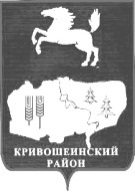  АДМИНИСТРАЦИЯ КРИВОШЕИНСКОГО РАЙОНАПОСТАНОВЛЕНИЕс.КривошеиноТомской области04.07.2011				                                                    №    311ПОСТАНОВЛЯЮ:О порядке осуществления муниципальным бюджетным учреждением полномочий органа Администрации Кривошеинского района по исполнению публичных обязательств перед физическим лицом, подлежащих исполнению в денежной форме, и финансового обеспечения их осуществленияВ соответствии со статьей 9.2 Федерального закона от 12 января 1996 года N 7-ФЗ "О некоммерческих организациях"1. Утвердить Порядок осуществления муниципальным государственным бюджетным учреждением полномочий органа Администрации Кривошеинского района по исполнению публичных обязательств перед физическим лицом, подлежащих исполнению в денежной форме, и финансового обеспечения их осуществления согласно приложению к настоящему постановлению.2. Настоящее постановление вступает в силу с момента подписания, распространяет свое действие с 1 января 2011 года и применяется к муниципальным бюджетным учреждениям, в отношении которых приняты решения о предоставлении им субсидий из районного бюджета.3.Контроль за исполнением настоящего постановления возложить на заместителя Главы Кривошеинского района по экономическим вопросам и реальному сектору экономики С. А. Тайлашева.Глава Кривошеинского района                                                               А.В. РазумниковЕрохина Ирина Викентьевна8-38251-21367Направить:Финотдел, Экономический отделАдминистрацияРУО, ЦРБ, МЦКС, ЦМБСельские поселения-7,ПрокуратураУтвержденПостановлением АдминистрацииКривошеинского района районаот № ПОРЯДОКОСУЩЕСТВЛЕНИЯ МУНИЦИПАЛЬНЫМ БЮДЖЕТНЫМУЧРЕЖДЕНИЕМ ПОЛНОМОЧИЙ ОРГАНА АДМИНИСТРАЦИИ КРИВОШЕИНСКОГО РАЙОНА ПО ИСПОЛНЕНИЮПУБЛИЧНЫХ ОБЯЗАТЕЛЬСТВ ПЕРЕД ФИЗИЧЕСКИМ ЛИЦОМ,ПОДЛЕЖАЩИХ ИСПОЛНЕНИЮ В ДЕНЕЖНОЙ ФОРМЕ, ИФИНАНСОВОГО ОБЕСПЕЧЕНИЯ ИХ ОСУЩЕСТВЛЕНИЯ1. Настоящий Порядок определяет последовательность действий по осуществлению муниципальным бюджетным учреждением (далее - учреждение) полномочий органа Администрации Кривошеинского района, осуществляющего функции и полномочия учредителя учреждения (далее - орган Администрации) по исполнению публичных обязательств перед физическим лицом, подлежащих исполнению в денежной форме, и порядок финансового обеспечения их осуществления.2. Публичными обязательствами в целях настоящего Порядка являются публичные обязательства Кривошеинского района перед физическим лицом, подлежащие исполнению учреждением от имени органа Администрации в денежной форме в установленном соответствующим законом, иным нормативным правовым актом размере или имеющие установленный порядок индексации и не подлежащие включению в нормативные затраты на оказание государственных услуг (далее - публичные обязательства).3. Орган Администрации, осуществляющий функции и полномочия учредителя в отношении учреждений, которые находятся в его ведении, формирует и представляет в Финансовый отдел Администрации Кривошеинского района (далее – Финансовый отдел) для согласования перечни публичных обязательств перед физическим лицом, подлежащих исполнению в денежной форме учреждениями, по форме согласно приложению  № 1 к настоящему Порядку (далее - перечни).В случае внесения изменений в действующие нормативные правовые акты либо принятия новых нормативных правовых актов, устанавливающих правовые основания возникновения публичных обязательств, орган Администрации уточняет перечни по согласованию с Финансовым отделом.4. Орган Администрации в течение 5 рабочих дней со дня доведения ему в установленном порядке, как главному распорядителю средств районного бюджета соответствующих бюджетных ассигнований на исполнение публичных обязательств, принимает нормативный правовой акт об осуществлении учреждением полномочий органа Администрации по исполнению публичных обязательств, включенных в перечень, согласованный с Финансовым отделом, в соответствии с настоящим Порядком, (далее – Приказ, распоряжение).5. В Приказе, распоряжении указываются:1) публичные обязательства, полномочия по осуществлению которых передаются органом Администрации учреждению;2) права и обязанности учреждения по исполнению переданных ему полномочий органа Администрации;3) ответственность за неисполнение или ненадлежащее исполнение учреждением переданных полномочий органа Администрации;4) порядок проведения органом Администрации контроля за осуществлением учреждением переданных полномочий органа Администрации.6. Копия Приказа (выписка из Приказа), распоряжения направляется органом Администрации в учреждение в течение 2 рабочих дней со дня его подписания руководителем органа Администрации (уполномоченным руководителем лицом).7. Учреждение в течение 5 рабочих дней со дня получения копии Приказа (выписка из Приказа), распоряжения представляет в Финансовый отдел документы, необходимые для открытия лицевого счета, в порядке, установленном Финансовым отделом. Основанием для открытия указанного лицевого счета является копия Приказа (выписка из Приказа), распоряжения.8. Финансовое обеспечение осуществления учреждением полномочий органа Администрации по исполнению публичных обязательств осуществляется в пределах бюджетных ассигнований, доведенных ему в установленном порядке как получателю бюджетных средств, на указанные цели.9. Учреждение осуществляет оплату денежных обязательств по исполнению публичных обязательств от имени органа Администрации на основании платежных документов, представленных им в Финансовый отдел.10. Санкционирование кассовых выплат по исполнению публичных обязательств учреждением от имени органа Администрации осуществляется в порядке, установленном Финансовым отделом для получателей средств районного бюджета.11. Учреждение представляет органу Администрации отчетность об исполнении публичных обязательств в порядке, установленном органом Администрации с учетом требований Финансового отдела и Министерства финансов Российской Федерации для составления и представления годовой, квартальной и месячной отчетности об исполнении бюджетов бюджетной системы Российской Федерации.12. Информация об осуществлении учреждением полномочий органа Администрации по исполнению публичных обязательств отражается в отчете о результатах деятельности муниципального бюджетного учреждения и об использовании закрепленного за ним муниципального имущества, представляемом учреждением, в порядке и по форме, которые установлены органом Администрации.Приложение № 1к Порядку осуществления муниципальным бюджетным учреждением полномочий органа Администрации по исполнениюпубличных обязательств перед физическим лицом, подлежащих исполнению в денежнойформе, и финансового обеспечения их осуществленияПЕРЕЧЕНЬпубличных обязательств перед физическим лицом, подлежащихисполнению в денежной форме муниципальными бюджетными учреждениями, подведомственными____________________________________________________________(Наименование органа АдминистрацииКривошеинского района)